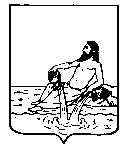 ВЕЛИКОУСТЮГСКАЯ ДУМАВЕЛИКОУСТЮГСКОГО МУНИЦИПАЛЬНОГО ОКРУГАР Е Ш Е Н И Е   от       31.05.2023          №      60                  ___________________________________________________________________________                   ______________________г. Великий УстюгОб исполнении бюджета сельского поселения Сусоловское Великоустюгского муниципального района за 2022 годНа основании статьи 264.6 Бюджетного Кодекса Российской Федерации и в соответствии с решением Великоустюгской Думы Великоустюгского муниципального округа от 27.09.2022 года № 14 «О вопросах правопреемства органов местного самоуправления»,Великоустюгская Дума РЕШИЛА:1. Утвердить отчет об исполнении бюджета сельского поселения Сусоловское Великоустюгского муниципального района за 2022 год по доходам в сумме 7251,9 тыс.рублей, по расходам в сумме 7465,3 тыс.рублей с дефицитом бюджета поселения в сумме 213,4 тыс.рублей и со следующими показателями: 1.1. Доходов бюджета сельского поселения Сусоловское по кодам классификации доходов бюджетов, согласно приложению 1 к настоящему решению;1.2. Расходов бюджета сельского поселения Сусоловское по ведомственной структуре расходов, согласно приложению 2 к настоящему решению;1.3. Расходов  бюджета сельского поселения Сусоловское по разделам и подразделам классификации расходов бюджетов, согласно приложению 3 к настоящему решению;1.4. Источников финансирования дефицита бюджета сельского поселения Сусоловское по кодам классификации источников финансирования дефицитов бюджетов, согласно приложению 4 к настоящему решению.2. Настоящее решение вступает в силу  после  официального опубликования.Приложение 1 к решению Великоустюгской Думы  от 31.05.2023 № 60                                                                            «Об исполнении бюджета                                                                              сельского поселения Сусоловское Великоустюгского муниципального района за 2022 год»ДОХОДЫ БЮДЖЕТА СЕЛЬСКОГО ПОСЕЛЕНИЯ СУСОЛОВСКОЕ ПО КОДАМ КЛАССИФИКАЦИИ ДОХОДОВ БЮДЖЕТОВ ЗА 2022 ГОДтыс.рублей   Приложение 2 к решению Великоустюгской Думы  от 31.05.2023 № 60                                                                            «Об исполнении бюджета                                                                              сельского поселения Сусоловское Великоустюгского муниципального района за 2022 год»Расходы  бюджета сельского поселения Сусоловское по ведомственной структуре расходов за 2022 год                                                                                                                                                          (тыс.рублей)Приложение 3 к решению Великоустюгской Думы  от 31.05.2023 № 60                                                                            «Об исполнении бюджета                                                                              сельского поселения Сусоловское Великоустюгского муниципального района за 2022 год»Расходы  бюджета сельского поселения Сусоловское по разделам и подразделам классификации расходов бюджетов за 2022 год 	                                                  тыс. рублейПриложение 4 к решению Великоустюгской Думы  от 31.05.2023 № 60                                                                            «Об исполнении бюджета                                                                              сельского поселения Сусоловское Великоустюгского муниципального района за 2022 год»ИСТОЧНИКИ ФИНАНСИРОВАНИЯ ДЕФИЦИТА БЮДЖЕТА СЕЛЬСКОГО ПОСЕЛЕНИЯ СУСОЛОВСКОЕ ПО КОДАМ КЛАССИФИКАЦИИ ИСТОЧНИКОВ ФИНАНСИРОВАНИЯ ДЕФИЦИТОВ БЮДЖЕТОВ ЗА 2022 ГОД                                                                                                                                        тыс. руб.Председатель Великоустюгской Думы_______________С.А. КапустинГлава Великоустюгского муниципального округа Вологодской области _______________А.В. Кузьмин     Наименование показателяКод бюджетной классификацииКод бюджетной классификацииКассовое исполнениеНаименование показателяадминистратора поступленийдоходов бюджета сельского поселенияКассовое исполнениеДОХОДЫ БЮДЖЕТА,  ВСЕГО 7251,9ФЕДЕРАЛЬНАЯ НАЛОГОВАЯ СЛУЖБА 182414,9Налог на доходы физических лиц с доходов, источником которых является налоговый агент, за исключением доходов, в отношении которых исчисление и уплата налога осуществляются в соответствии со статьями 227, 227.1 и 228 Налогового кодекса Российской Федерации1821 01 02010 01 0000 110339,7Налог на доходы физических лиц с доходов, полученных физическими лицами в соответствии со статьей 228 Налогового кодекса Российской Федерации1821 01 02030 01 0000 1101,9Налог на имущество физических лиц, взимаемый по ставкам, применяемым к объектам налогообложения, расположенным в границах сельских поселений1821 06 01030 10 0000 11038,4Земельный налог с организаций, обладающих земельным участком, расположенным в границах сельских поселений1821 06 06033 10 0000 11020,7Земельный налог с физических лиц. Обладающих земельным участком, расположенных в границах сельских поселений1821 06 06043 10 0000 11014,2АДМИНИСТРАЦИЯ СЕЛЬСКОГО ПОСЕЛЕНИЯ СУСОЛОВСКОЕ9386837,0Государственная пошлина за совершение нотариальных действий должностными лицами органов местного самоуправления, уполномоченными в соответствии с законодательными актами Российской Федерации на совершение нотариальных действий9381 08 04020 01 0000 11018,1Прочие доходы от компенсации затрат бюджетов сельских поселений9381 13 02995 10 0000 13057,1Дотации бюджетам сельских поселений на поддержку мер по обеспечению сбалансированности бюджетов9382 02 15002 10 0000 1502291,8Дотации бюджетам сельских поселений на частичную компенсацию дополнительных расходов на повышение оплаты труда работников бюджетной сферы и иные цели9382 02 15009 10 0000 150772,8Дотации бюджетам сельских поселений на выравнивание бюджетной обеспеченности из бюджетов муниципальных районов9382 02 16001 10 0000 1501634,5Прочие субсидии бюджетам сельских поселений9382 02 29999 10 0000 150 450,9Субвенции бюджетам сельских поселений на осуществление первичного воинского учета органами местного самоуправления поселений, муниципальных и городских округов9382 02 35118 10 0000 150113,4Единая субвенция бюджетам сельских поселений из бюджета субъекта Российской Федерации9382 02 36900 10 0000 1502,0Межбюджетные трансферты, передаваемые бюджетам сельских поселений из бюджетов муниципальных районов на осуществление части полномочий по решению вопросов местного значения в соответствии с заключенными соглашениями9382 02 40014 10 0000 1501135,2Прочие межбюджетные трансферты, передаваемые бюджетам сельских поселений9382 02 49999 10 0000 150361,2Наименование показателя ГРБСРазделПод-разделКод целевой статьи расходовКод вида расходовКассовое исполнениеАдминистрация сельского поселения  Сусоловское9387465,3Общегосударственные вопросы93801002705,8Функционирование высшего должностного лица субъекта Российской Федерации и муниципального образования9380102445,7Руководство и управление в сфере установленных функций органов государственной власти субъектов Российской Федерации и органов местного самоуправления938010290 0 02  00000445,7Глава муниципального образования 938010290 0 02  03000291,3Расходы на выплату персоналу государственных (муниципальных) органов 938010290 0 02  03000120291,3Расходы на выплату персоналу государственных (муниципальных) органов938010290 0 02 70030154,3Расходы на выплату персоналу государственных (муниципальных) органов938010290 0 02 70030120154,3Функционирование Правительства Российской Федерации, высших исполнительных органов государственной власти субъектов Российской Федерации, местных администраций93801042041,6Непрограммные расходы938010490 0 00 000002041,6Руководство и управление в сфере установленных функций органов государственной власти субъектов Российской Федерации и органов местного самоуправления938010490 0 02  000001963,2Центральный аппарат938010490 0 02  040001625,9Расходы на выплату персоналу государственных (муниципальных) органов938010490 0 02  040001201049,7Центральный аппарат938010490 0 02 70030335,3Расходы на выплату персоналу государственных (муниципальных) органов938010490 0 02 70030120335,3Иные закупки товаров, работ и услуг для обеспечения государственных (муниципальных) нужд938010490 0 02  04000240566,7Уплата налогов, сборов и иных платежей938010490 0 02  040008509,5Государственная программа «Обеспечение законности , правопорядка и общественной безопасности в Вологодской области на 2014-2020 годы»938010490 0 00 000002,0Подпрограмма «Обеспечение реализации Государственной программы на 2014-2020 годы»938010490 0 00 000002,0Основное мероприятие «Обеспечение исполнения органами местного самоуправления отдельных государственных полномочий в сфере административных правонарушений»938010490 0 02 000002,0Субвенции на осуществление отдельных государственных полномочий в сфере административных отношений в соответствии с законом области от 28 ноября 2005 года № 1369-ОЗ « О наделении органов местного самоуправления отдельными государственных полномочиями в сфере административных нарушений»938010490 0 02 723112,0Иные закупки товаров, работ и услуг для обеспечения государственных (муниципальных) нужд938010490 0 02 723112402,0Межбюджетные трансферты938010490 9 00 0000078,4Межбюджетные трансферты на выполнение полномочий (городских) сельских поселений938010490 9 02 0000078,4Межбюджетные трансферты на осуществление полномочий по исполнению местных бюджетов поселений в части ведения бюджетного (бухгалтерского) учёта и составлению отчётности938010490 9 02 0000344,0Иные межбюджетные трансферты938010490 9 02 0000354044,0Межбюджетные трансферты на осуществление полномочий по правовому обеспечению деятельности органов местного самоуправления938010490 9 02 0000434,4Иные межбюджетные трансферты938010490 9 02 0000454034,4Обеспечение деятельности финансовых, налоговых и таможенных органов и органов финансового (финансово-бюджетного) надзора938010624,0Не программные расходы938010690 0 00 0000024,0Межбюджетные трансферты938010690 9 00 0000024,0Межбюджетные трансферты на выполнение полномочий (городских) сельских поселений938010690 9 02 0000024,0Межбюджетные трансферты на выполнение полномочий по осуществлению внешнего муниципального финансового контроля938010690 9 02 0000212,0Иные межбюджетные трансферты938010690 9 02 0000254012,0Межбюджетные трансферты на выполнение полномочий по осуществлению внутреннего муниципального финансового контроля938010690 9 02 0000112,0Иные межбюджетные трансферты938010690 9 02 0000154012,0Обеспечение проведения выборов и референдумов938010790 9 00 00000194,5Специальные расходы938010790 9 01 00001880194,5Национальная оборона9380200113,4Мобилизационная и вневойсковая подготовка9380203113,4Государственная программа «Обеспечение законности, правопорядка и общественной безопасности в Вологодской области на 2014-2020 годы»938020390 0 00 00000113,4Подпрограмма «Обеспечение реализации Государственной программы на 2014-2020 годы»938020390 0 00 00000113,4Основные мероприятия «Обеспечение исполнения органами местного самоуправления отдельных государственных полномочий на осуществление первичного воинского учета на территории, где отсутствуют военный комиссариат»938020390 0 02 00000113,4Субвенции на осуществление первичного воинского учета на территориях, где отсутствуют военные комиссариаты938020390 0 02 51180113,4Расходы на выплату персоналу государственных (муниципальных) органов938020390 0 02 51180120113,4Национальная безопасность и правоохранительная деятельность938030052,0Защита населения и территорий от чрезвычайных ситуаций природного и техногенного характера, пожарная безопасность938031052,0Реализация других функций, связанных с обеспечением национальной безопасности и правоохранительной деятельности938031034 0 080000052,0Иные закупки товаров, работ и услуг для обеспечения государственных (муниципальных) нужд938031034 0 080001024052,0Национальная экономика9380400912,8Дорожное хозяйство (дорожные фонды)9380409912,8Муниципальная программа «Развитие и совершенствование сети автомобильных дорог общего пользования местного значения Великоустюгского муниципального района и поселений на 2016-2018 годы»938040915 9 0000000763,2Дорожная деятельность в отношении автомобильных дорог общего пользования местного значения938040915 9 0100000763,2Межбюджетные трансферты, передаваемые в бюджеты городских (сельских) поселений за счет средств дорожного фонда938040915 9 0100020763,2Иные закупки товаров, работ и услуг для обеспечения государственных (муниципальных) нужд938040915 9 0100020240763,2Ремонт и содержание автомобильных дорог (поселения)938040931 0 00 00000149,6Ремонт и содержание автомобильных дорог938040931 5 00 00000149,6Осуществление дорожной деятельности за счет собственных средств бюджета938040931 5 00 00010149,6Иные закупки товаров, работ и услуг для обеспечения государственных (муниципальных) нужд938040931 5 00 00010240149,6Жилищно-коммунальное хозяйство93805002216,5Коммунальное хозяйство9380502372,0Межбюджетные трансферты938050224 0 00 00000372,0Межбюджетные трансферты, передаваемые в бюджеты городских (сельских) поселений из районного бюджета938050224 9 01 00000372,0Межбюджетные трансферты на выполнение полномочий по организации в границах поселений электро-, тепло-, газо-, и водоснабжения населения, водоотведения, снабжения населения топливом938050224 9 01 00010372,0Иные закупки товаров, работ и услуг для обеспечения государственных (муниципальных) нужд938050224 9 01 00010240372,0Благоустройство 93805031844,5Уличное освещение938050360 2 00 000001844,5Иные закупки товаров, работ и услуг для обеспечения государственных (муниципальных ) нужд938050360 2 01 00000612,5Организация уличного освещения за счёт субсидий областного бюджета938050360 2 01 S1090610,5Иные закупки товаров, работ и услуг для обеспечения государственных (муниципальных ) нужд938050360 2 01 S1090240610,5Организация уличного освещения за счёт субсидий областного бюджета938050360 2 01 S10902,1Уплата налогов, сборов и иных платежей938050360 2 01 S10908502,1Прочие мероприятия по благоустройству городских округов и поселений938050360 2 05 000001231,9Иные закупки товаров, работ и услуг для обеспечения государственных (муниципальных ) нужд938050360 2 05 000102401231,9Культура, кинематография9380800883,2Культура 9380801883,2Учреждения культуры и мероприятия в сфере культуры и кинематографии938080144 0 00000002987,7Межбюджетные трансферты 938080144 0 00 70030283,2Дотация на реализацию расходных обязательств в части обеспечения оплаты труда938080144 0 00 70030283,2Субсидии бюджетным учреждениям938080144 0 00 70030610283,2Обеспечение деятельности подведомственных учреждений 938080144 0 0099000600,0Учреждения культуры и мероприятия в сфере культуры и кинематографии938080144 0 00 99000600,0Субсидии бюджетным учреждениям938080144 0 00 99000610600,0Социальная политика9381000581,6Пенсионное обеспечение938100100 0 00 00000566,1Муниципальная программа «Совершенствование муниципального управления в Великоустюгском районе в 2017-2019 годах»938100111 9 00 00000166,7Межбюджетные трансферты938100111 9 01 00000166,7Иные межбюджетные трансферты на обеспечение минимальных социальных гарантий938100111 9 01 00002166,7Публичные нормативные социальные выплаты гражданам938100111 9 01 00002310166,7Обеспечение первичных нормативных обязательств938100150 1 00 00000399,5Пенсионное обеспечение в соответствии с законом области и решение Совета муниципального образования938100150 1 00 01910399,5Публичные нормативные социальные выплаты гражданам938100150 1 00 01910310399,5Социальное обеспечение населения938100315,4Мероприятия в области социального обеспечения населения938100350 2 00 0000015,4Предоставление гражданам субсидий на оплату жилого помещения и коммунальных услуг938100350 2 00 4898015,4Социальные выплаты гражданам, кроме публичных нормативных социальных выплат938100350 2 00 4898032015,4ВСЕГО РАСХОДОВ7465,3Наименование показателяРазделПодразделКассовое исполнениеОбщегосударственные вопросы01002705,8Функционирование высшего должностного лица субъекта Российской Федерации и муниципального образования0102445,7Функционирование Правительства Российской Федерации, высших исполнительных органов государственной власти субъектов Российской Федерации, местных администраций01042041,6Обеспечение деятельности финансовых, налоговых и таможенных органов и органов финансового (финансово-бюджетного) надзора010624,0Обеспечение проведения выборов и референдумов0107194,5Национальная оборона0200113,4Мобилизационная и вневойсковая подготовка0203113,4Национальная безопасность и правоохранительная деятельность030052,0Защита населения и территорий от чрезвычайных ситуаций природного и техногенного характера, пожарная безопасность031052,0Национальная экономика0400912,8Дорожное хозяйство (дорожные фонды)0409912,8Жилищно-коммунальное хозяйство05002216,5Коммунальное хозяйство0502372,0Благоустройство 05031844,5Культура, кинематография 0800883,2Культура 0801883,2Социальная политика1000581,6Пенсионное обеспечение1001566,2Социальное обеспечение населения100315,4ВСЕГО РАСХОДОВ7465,3Наименование показателя Код бюджетной классификации Код бюджетной классификации Кассовое исполнениеНаименование показателя администратор источника финансирования дефицитаисточника финансирования дефицитаКассовое исполнениеИСТОЧНИКИ ФИНАНСИРОВАНИЯ ДЕФИЦИТА БЮДЖЕТА,  ВСЕГО 213,4АДМИНИСТРАЦИЯ СЕЛЬСКОГО ПОСЕЛЕНИЯ СУСОЛОВСКОЕ 938213,4Источники внутреннего финансирования дефицитов бюджетов93801 00 00 00 00 0000 000213,4Изменение остатков средств на счетах по учету средств бюджета93801 05 00 00 00 0000 000213,4Увеличение остатков средств бюджетов93801 05 00 00 00 0000 500-7288,2Увеличение прочих остатков средств бюджетов93801 05 02 00 00 0000 500-7288,2Увеличение прочих остатков денежных средств бюджетов93801 05 02 01 00 0000 510-7288,2Увеличение прочих остатков денежных средств бюджетов сельских поселений93801 05 02 01 10 0000 510-7288,2Уменьшение остатков средств бюджетов93801 05 00 00 00 0000 6007501,6Уменьшение прочих остатков средств бюджетов93801 05 02 00 00 0000 6007501,6Уменьшение прочих остатков денежных  средств бюджетов93801 05 02 01 00 0000 6107501,6Уменьшение прочих остатков денежных средств бюджетов сельских поселений93801 05 02 01 10 0000 6107501,6